Komunikat nr 1Z dnia 27 stycznia 2020 rokuKomisji WyborczejWydziału Rehabilitacji i Sportu PWSZ w KaliszuKomisja Wyborcza Wydziału Rehabilitacji i Sportu Państwowej Wyższej Szkoły Zawodowej im. Prezydenta Stanisława Wojciechowskiego w Kaliszu ogłasza co następuje:Komisja działając na podstawie uprawnień wynikających ze Statutu Uczelni, przyjęła zastępujący „Regulamin wyborczy, wyborów uzupełniających do senatu w kadencji 2016-2020 w Państwowej Wyższej Szkoły Zawodowej im. Prezydenta Stanisława Wojciechowskiego w Kaliszu ”.W dniu 28 stycznia 2020 roku przewodniczący Wydziałowej Komisji Wyborczej zwoła posiedzenie Kolegium Elektorów Wydziału Rehabilitacji i Sportu na dzień 30 stycznia 2020 roku.Termin zgłaszania kandydatów na senatora wśród nauczycieli akademickich poniżej stopnia doktora, w wyborach uzupełniających do senatu w kadencji 2016-2020 w Państwowej Wyższej Szkoły Zawodowej im. Prezydenta Stanisława Wojciechowskiego w Kaliszu ustala się w okresie od dnia 3 stycznia 2020 roku do dnia 6 stycznia 2020 roku.Dzień wyboru senatora wśród nauczycieli akademickich poniżej stopnia doktora, w wyborach uzupełniających do senatu w kadencji 2016-2020 w Państwowej Wyższej Szkoły Zawodowej im. Prezydenta Stanisława Wojciechowskiego w Kaliszu z Wydziału Rehabilitacji               i Sportu wyznacza się na  12 stycznia 2020 roku godz. 14.00                      w Dziekanacie Wydziału.Wzory zgłoszeń będą dostępne od dnia 30 stycznia 2020 roku w Dziekanacie Wydziału.         Przewodniczący Wydziałowej Komisji Wyborczej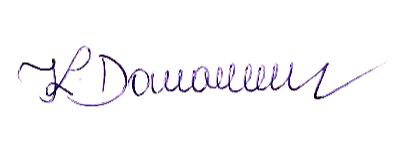  dr. hab. prof. nadz.  Katarzyna Domaszewska